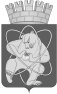 Городской округ«Закрытое административно – территориальное образование  Железногорск Красноярского края»АДМИНИСТРАЦИЯ ЗАТО г. ЖЕЛЕЗНОГОРСКПОСТАНОВЛЕНИЕ       30.08.2023                                                                                                                                    № 1758г. ЖелезногорскВ соответствии со статьей 179 Бюджетного кодекса Российской Федерации, Федеральным законом от 06.10.2003 № 131-ФЗ «Об общих принципах организации местного самоуправления в Российской Федерации», Уставом  ЗАТО Железногорск, постановлением Администрации ЗАТО г. Железногорск от 21.08.2013 № 1301 «Об утверждении Порядка принятия решений о разработке, формировании и реализации муниципальных программ ЗАТО  Железногорск»,  ПОСТАНОВЛЯЮ:1. Внести в постановление Администрации ЗАТО г. Железногорск от 06.11.2013 № 1752 «Об утверждении муниципальной программы «Управление муниципальным имуществом ЗАТО Железногорск» следующие изменения:1.1. В приложении № 1 к постановлению в разделе  1 «Паспорт муниципальной программы ЗАТО Железногорск»:1.1.1. Строку 1.10 «Информация по ресурсному обеспечению муниципальной программы, в том числе в разбивке по источникам финансирования по годам реализации программы» изложить в новой редакции:1.2. Приложение № 1 к муниципальной программе «Управление муниципальным имуществом ЗАТО Железногорск» изложить в новой редакции, согласно Приложению № 1 к настоящему постановлению. 	1.3. Приложение № 2 к муниципальной программе «Управление муниципальным имуществом ЗАТО Железногорск» изложить в новой редакции, согласно Приложению № 2 к настоящему постановлению. 	1.4. В Приложении № 3 к муниципальной программе «Управление муниципальным имуществом ЗАТО Железногорск»:1.4.1. Строку 1.7 раздела 1 «Паспорт подпрограммы 1» изложить в новой редакции:	1.4.2. Приложение № 2 к подпрограмме «Управление объектами Муниципальной казны ЗАТО Железногорск» изложить в новой редакции, согласно Приложению № 3 к настоящему постановлению.	2. Управлению внутреннего контроля Администрации ЗАТО г. Железногорск (В.Г. Винокурова) довести настоящее постановление до сведения населения через газету «Город и горожане». 3. Отделу общественных связей Администрации ЗАТО г. Железногорск (И.С. Архипова) разместить настоящее постановление на официальном сайте Администрации ЗАТО г. Железногорск в информационно-телекоммуникационной сети «Интернет».	4. Контроль над исполнением настоящего постановления возложить на первого заместителя Главы ЗАТО г.Железногорск по стратегическому планированию, экономическому развитию и финансам Т.В. Голдыреву. 	5. Настоящее постановление  вступает в силу после его официального опубликования.Глава ЗАТО  г. Железногорск						Д.М. ЧернятинПриложение №2к постановлению Администрации ЗАТО г. Железногорскот 30.08.2023 № 1758Приложение № 2к муниципальной программе   «Управление муниципальным имуществом  ЗАТО Железногорск» Информация об источниках финансирования подпрограмм, отдельных мероприятий муниципальной программы (средства местного бюджета, в том числе средства, поступившие из бюджетов других уровней бюджетной системы)Начальник КУМИ  Администрации ЗАТО г. Железногорск                       							О.В. ЗахароваО внесении изменений в  постановление Администрации ЗАТО г. Железногорск от 06.11.2013 № 1752 «Об утверждении муниципальной программы «Управление муниципальным имуществом ЗАТО Железногорск»1.10Информация по ресурсному обеспечению муниципальной программы, в том числе в разбивке по источникам финансирования по годам реализации программыОбщий объем финансирования  подпрограммы составляет 456 290 432,13 рублей,  в том числе за счет средств:федерального бюджета – 3 413 239,74 рублей,краевого бюджета – 1 394 151,20 рублей,местного бюджета – 451 483 041,19 рублей, или в том числе по годам:из федерального бюджета:2023 год – 3 413 239,74 рублей,2024 год – 0,00 рублей,2025 год – 0,00 рублей из краевого бюджета:2023 год – 1 394 151,20 рублей,2024 год – 0,00 рублей,2025 год – 0,00 рублей из местного бюджета:2023 год – 194 409 399,19 рублей;2024 год – 135 190 821,00 рублей;2025 год – 121 882 821,00  рублей.1.7.Информация по ресурсному обеспечению подпрограммы, в том числе в разбивке по источникам финансирования по годам реализации подпрограммы Общий объем финансирования составляет 371 397 428,19 рублей, в том числе:За счет средств местного бюджета:2023 год – 166 592 718,19 рублей;2024 год – 108 426 355,00 рублей;2025 год –  96 378 355,00 рублей.Федеральный бюджет – 0,00 рублей;Краевой бюджет – 0,00 рублей.Приложение №1Приложение №1Приложение №1Приложение №1Приложение №1к постановлению Администрации  ЗАТО Железногорск  к постановлению Администрации  ЗАТО Железногорск  к постановлению Администрации  ЗАТО Железногорск  к постановлению Администрации  ЗАТО Железногорск  к постановлению Администрации  ЗАТО Железногорск  от 30.08.2023  № 1758от 30.08.2023  № 1758от 30.08.2023  № 1758от 30.08.2023  № 1758от 30.08.2023  № 1758Приложение №1Приложение №1Приложение №1Приложение №1Приложение №1к муниципальной программе "Управление муниципальным имуществом ЗАТО Железногорск"к муниципальной программе "Управление муниципальным имуществом ЗАТО Железногорск"к муниципальной программе "Управление муниципальным имуществом ЗАТО Железногорск"к муниципальной программе "Управление муниципальным имуществом ЗАТО Железногорск"к муниципальной программе "Управление муниципальным имуществом ЗАТО Железногорск"Информация о ресурсном обеспечении муниципальной программы за счет средств местного бюджета, в том числе средств, поступивших из бюджетов других уровней бюджетной системыИнформация о ресурсном обеспечении муниципальной программы за счет средств местного бюджета, в том числе средств, поступивших из бюджетов других уровней бюджетной системыИнформация о ресурсном обеспечении муниципальной программы за счет средств местного бюджета, в том числе средств, поступивших из бюджетов других уровней бюджетной системыИнформация о ресурсном обеспечении муниципальной программы за счет средств местного бюджета, в том числе средств, поступивших из бюджетов других уровней бюджетной системыИнформация о ресурсном обеспечении муниципальной программы за счет средств местного бюджета, в том числе средств, поступивших из бюджетов других уровней бюджетной системыИнформация о ресурсном обеспечении муниципальной программы за счет средств местного бюджета, в том числе средств, поступивших из бюджетов других уровней бюджетной системыИнформация о ресурсном обеспечении муниципальной программы за счет средств местного бюджета, в том числе средств, поступивших из бюджетов других уровней бюджетной системыИнформация о ресурсном обеспечении муниципальной программы за счет средств местного бюджета, в том числе средств, поступивших из бюджетов других уровней бюджетной системыИнформация о ресурсном обеспечении муниципальной программы за счет средств местного бюджета, в том числе средств, поступивших из бюджетов других уровней бюджетной системыИнформация о ресурсном обеспечении муниципальной программы за счет средств местного бюджета, в том числе средств, поступивших из бюджетов других уровней бюджетной системыИнформация о ресурсном обеспечении муниципальной программы за счет средств местного бюджета, в том числе средств, поступивших из бюджетов других уровней бюджетной системыИнформация о ресурсном обеспечении муниципальной программы за счет средств местного бюджета, в том числе средств, поступивших из бюджетов других уровней бюджетной системыИнформация о ресурсном обеспечении муниципальной программы за счет средств местного бюджета, в том числе средств, поступивших из бюджетов других уровней бюджетной системыИнформация о ресурсном обеспечении муниципальной программы за счет средств местного бюджета, в том числе средств, поступивших из бюджетов других уровней бюджетной системыИнформация о ресурсном обеспечении муниципальной программы за счет средств местного бюджета, в том числе средств, поступивших из бюджетов других уровней бюджетной системыИнформация о ресурсном обеспечении муниципальной программы за счет средств местного бюджета, в том числе средств, поступивших из бюджетов других уровней бюджетной системыИнформация о ресурсном обеспечении муниципальной программы за счет средств местного бюджета, в том числе средств, поступивших из бюджетов других уровней бюджетной системыИнформация о ресурсном обеспечении муниципальной программы за счет средств местного бюджета, в том числе средств, поступивших из бюджетов других уровней бюджетной системы(рублей)(рублей)Наименование показателяКБККБККБККБККБККБККБК2023 год2023 год2023 год2023 год2024 год2024 год2025 год2025 годИтого на периодИтого на периодНаименование показателяКЦСРКЦСРКВСРКВСРКФСРКВРКВР2023 год2023 год2023 год2023 год2024 год2024 год2025 год2025 годИтого на периодИтого на периодМуниципальная программа "Управление муниципальным имуществом ЗАТО Железногорск"14000000001400000000199 216 790,13199 216 790,13199 216 790,13199 216 790,13135 190 821,00135 190 821,00121 882 821,00121 882 821,00456 290 432,13456 290 432,13Подпрограмма "Управление объектами Муниципальной казны ЗАТО Железногорск"14100000001410000000166 592 718,19166 592 718,19166 592 718,19166 592 718,19108 426 355,00108 426 355,0096 378 355,0096 378 355,00371 397 428,19371 397 428,19Инвентаризация и паспортизация объектов Муниципальной казны ЗАТО Железногорск и бесхозяйных объектов14100000101410000010900 000,00900 000,00900 000,00900 000,001 500 000,001 500 000,000,000,002 400 000,002 400 000,00Администрация закрытого административно-территориального образования город Железногорск14100000101410000010009009900 000,00900 000,00900 000,00900 000,001 500 000,001 500 000,000,000,002 400 000,002 400 000,00Другие общегосударственные вопросы141000001014100000100090090113900 000,00900 000,00900 000,00900 000,001 500 000,001 500 000,000,000,002 400 000,002 400 000,00Закупка товаров, работ и услуг для обеспечения государственных (муниципальных) нужд141000001014100000100090090113200200900 000,00900 000,00900 000,00900 000,001 500 000,001 500 000,000,000,002 400 000,002 400 000,00Иные закупки товаров, работ и услуг для обеспечения государственных (муниципальных) нужд141000001014100000100090090113240240900 000,00900 000,00900 000,00900 000,001 500 000,001 500 000,000,000,002 400 000,002 400 000,00Обеспечение приватизации муниципального имущества14100000201410000020353 000,00353 000,00353 000,00353 000,00203 000,00203 000,000,000,00556 000,00556 000,00Администрация закрытого административно-территориального образования город Железногорск14100000201410000020009009353 000,00353 000,00353 000,00353 000,00203 000,00203 000,000,000,00556 000,00556 000,00Другие общегосударственные вопросы141000002014100000200090090113353 000,00353 000,00353 000,00353 000,00203 000,00203 000,000,000,00556 000,00556 000,00Закупка товаров, работ и услуг для обеспечения государственных (муниципальных) нужд141000002014100000200090090113200200353 000,00353 000,00353 000,00353 000,00203 000,00203 000,000,000,00556 000,00556 000,00Иные закупки товаров, работ и услуг для обеспечения государственных (муниципальных) нужд141000002014100000200090090113240240353 000,00353 000,00353 000,00353 000,00203 000,00203 000,000,000,00556 000,00556 000,00Оценка рыночной стоимости муниципального имущества14100000301410000030420 000,00420 000,00420 000,00420 000,00245 000,00245 000,000,000,00665 000,00665 000,00Администрация закрытого административно-территориального образования город Железногорск14100000301410000030009009420 000,00420 000,00420 000,00420 000,00245 000,00245 000,000,000,00665 000,00665 000,00Другие общегосударственные вопросы141000003014100000300090090113420 000,00420 000,00420 000,00420 000,00245 000,00245 000,000,000,00665 000,00665 000,00Закупка товаров, работ и услуг для обеспечения государственных (муниципальных) нужд141000003014100000300090090113200200420 000,00420 000,00420 000,00420 000,00245 000,00245 000,000,000,00665 000,00665 000,00Иные закупки товаров, работ и услуг для обеспечения государственных (муниципальных) нужд141000003014100000300090090113240240420 000,00420 000,00420 000,00420 000,00245 000,00245 000,000,000,00665 000,00665 000,00Ремонт объектов муниципальной казны141000006014100000604 002 024,154 002 024,154 002 024,154 002 024,150,000,000,000,004 002 024,154 002 024,15Администрация закрытого административно-территориального образования город Железногорск141000006014100000600090094 002 024,154 002 024,154 002 024,154 002 024,150,000,000,000,004 002 024,154 002 024,15Другие общегосударственные вопросы1410000060141000006000900901134 002 024,154 002 024,154 002 024,154 002 024,150,000,000,000,004 002 024,154 002 024,15Закупка товаров, работ и услуг для обеспечения государственных (муниципальных) нужд1410000060141000006000900901132002004 002 024,154 002 024,154 002 024,154 002 024,150,000,000,000,004 002 024,154 002 024,15Иные закупки товаров, работ и услуг для обеспечения государственных (муниципальных) нужд1410000060141000006000900901132402404 002 024,154 002 024,154 002 024,154 002 024,150,000,000,000,004 002 024,154 002 024,15Уплата административных штрафов и прочих платежей14100001101410000110200 000,00200 000,00200 000,00200 000,000,000,000,000,00200 000,00200 000,00Администрация закрытого административно-территориального образования город Железногорск14100001101410000110009009200 000,00200 000,00200 000,00200 000,000,000,000,000,00200 000,00200 000,00Другие общегосударственные вопросы141000011014100001100090090113200 000,00200 000,00200 000,00200 000,000,000,000,000,00200 000,00200 000,00Иные бюджетные ассигнования141000011014100001100090090113800800200 000,00200 000,00200 000,00200 000,000,000,000,000,00200 000,00200 000,00Уплата налогов, сборов и иных платежей141000011014100001100090090113850850200 000,00200 000,00200 000,00200 000,000,000,000,000,00200 000,00200 000,00Содержание муниципального жилого фонда141000015014100001501 479 086,001 479 086,001 479 086,001 479 086,001 479 086,001 479 086,001 479 086,001 479 086,004 437 258,004 437 258,00Администрация закрытого административно-территориального образования город Железногорск141000015014100001500090091 479 086,001 479 086,001 479 086,001 479 086,001 479 086,001 479 086,001 479 086,001 479 086,004 437 258,004 437 258,00Другие общегосударственные вопросы1410000150141000015000900901131 479 086,001 479 086,001 479 086,001 479 086,001 479 086,001 479 086,001 479 086,001 479 086,004 437 258,004 437 258,00Закупка товаров, работ и услуг для обеспечения государственных (муниципальных) нужд141000015014100001500090090113200200120 000,00120 000,00120 000,00120 000,00120 000,00120 000,00120 000,00120 000,00360 000,00360 000,00Иные закупки товаров, работ и услуг для обеспечения государственных (муниципальных) нужд141000015014100001500090090113240240120 000,00120 000,00120 000,00120 000,00120 000,00120 000,00120 000,00120 000,00360 000,00360 000,00Социальное обеспечение и иные выплаты населению1410000150141000015000900901133003001 359 086,001 359 086,001 359 086,001 359 086,001 359 086,001 359 086,001 359 086,001 359 086,004 077 258,004 077 258,00Публичные нормативные выплаты гражданам несоциального характера1410000150141000015000900901133303301 359 086,001 359 086,001 359 086,001 359 086,001 359 086,001 359 086,001 359 086,001 359 086,004 077 258,004 077 258,00Взносы на капитальный ремонт общего имущества в многоквартирном доме141000017014100001708 270 545,008 270 545,008 270 545,008 270 545,000,000,000,000,008 270 545,008 270 545,00Администрация закрытого административно-территориального образования город Железногорск141000017014100001700090098 270 545,008 270 545,008 270 545,008 270 545,000,000,000,000,008 270 545,008 270 545,00Другие общегосударственные вопросы1410000170141000017000900901138 270 545,008 270 545,008 270 545,008 270 545,000,000,000,000,008 270 545,008 270 545,00Закупка товаров, работ и услуг для обеспечения государственных (муниципальных) нужд1410000170141000017000900901132002008 270 545,008 270 545,008 270 545,008 270 545,000,000,000,000,008 270 545,008 270 545,00Иные закупки товаров, работ и услуг для обеспечения государственных (муниципальных) нужд1410000170141000017000900901132402408 270 545,008 270 545,008 270 545,008 270 545,000,000,000,000,008 270 545,008 270 545,00Софинансирование доли расходов на проведение капитального ремонта дворовой территории, проездов к дворовой территории многоквартирных домов, за помещения, находящихся в собственности ЗАТО Железногорск14100001901410000190100 000,00100 000,00100 000,00100 000,00100 000,00100 000,000,000,00200 000,00200 000,00Администрация закрытого административно-территориального образования город Железногорск14100001901410000190009009100 000,00100 000,00100 000,00100 000,00100 000,00100 000,000,000,00200 000,00200 000,00Другие общегосударственные вопросы141000019014100001900090090113100 000,00100 000,00100 000,00100 000,00100 000,00100 000,000,000,00200 000,00200 000,00Закупка товаров, работ и услуг для обеспечения государственных (муниципальных) нужд141000019014100001900090090113200200100 000,00100 000,00100 000,00100 000,00100 000,00100 000,000,000,00200 000,00200 000,00Иные закупки товаров, работ и услуг для обеспечения государственных (муниципальных) нужд141000019014100001900090090113240240100 000,00100 000,00100 000,00100 000,00100 000,00100 000,000,000,00200 000,00200 000,00Содержание и эксплуатация имущества, находящегося в муниципальной собственности и закрепленного на праве оперативного управления за муниципальным учреждением141000023014100002307 205 656,007 205 656,007 205 656,007 205 656,005 143 631,005 143 631,005 143 631,005 143 631,0017 492 918,0017 492 918,00Администрация закрытого административно-территориального образования город Железногорск141000023014100002300090097 205 656,007 205 656,007 205 656,007 205 656,005 143 631,005 143 631,005 143 631,005 143 631,0017 492 918,0017 492 918,00Другие общегосударственные вопросы1410000230141000023000900901137 205 656,007 205 656,007 205 656,007 205 656,005 143 631,005 143 631,005 143 631,005 143 631,0017 492 918,0017 492 918,00Расходы на выплаты персоналу в целях обеспечения выполнения функций государственными (муниципальными) органами, казенными учреждениями, органами управления государственными внебюджетными фондами1410000230141000023000900901131001003 699 873,003 699 873,003 699 873,003 699 873,003 556 348,003 556 348,003 556 348,003 556 348,0010 812 569,0010 812 569,00Расходы на выплаты персоналу казенных учреждений1410000230141000023000900901131101103 699 873,003 699 873,003 699 873,003 699 873,003 556 348,003 556 348,003 556 348,003 556 348,0010 812 569,0010 812 569,00Закупка товаров, работ и услуг для обеспечения государственных (муниципальных) нужд1410000230141000023000900901132002003 495 283,003 495 283,003 495 283,003 495 283,001 576 783,001 576 783,001 576 783,001 576 783,006 648 849,006 648 849,00Иные закупки товаров, работ и услуг для обеспечения государственных (муниципальных) нужд1410000230141000023000900901132402403 495 283,003 495 283,003 495 283,003 495 283,001 576 783,001 576 783,001 576 783,001 576 783,006 648 849,006 648 849,00Иные бюджетные ассигнования14100002301410000230009009011380080010 500,0010 500,0010 500,0010 500,0010 500,0010 500,0010 500,0010 500,0031 500,0031 500,00Уплата налогов, сборов и иных платежей14100002301410000230009009011385085010 500,0010 500,0010 500,0010 500,0010 500,0010 500,0010 500,0010 500,0031 500,0031 500,00Организация содержания и сохранности объектов Муниципальной казны ЗАТО Железногорск, в том числе арендных и свободных от прав третьих лиц1410000240141000024083 765 538,0483 765 538,0483 765 538,0483 765 538,0462 958 764,0062 958 764,0052 958 764,0052 958 764,00199 683 066,04199 683 066,04Администрация закрытого административно-территориального образования город Железногорск1410000240141000024000900983 765 538,0483 765 538,0483 765 538,0483 765 538,0462 958 764,0062 958 764,0052 958 764,0052 958 764,00199 683 066,04199 683 066,04Другие общегосударственные вопросы14100002401410000240009009011383 765 538,0483 765 538,0483 765 538,0483 765 538,0462 958 764,0062 958 764,0052 958 764,0052 958 764,00199 683 066,04199 683 066,04Закупка товаров, работ и услуг для обеспечения государственных (муниципальных) нужд14100002401410000240009009011320020082 092 814,0482 092 814,0482 092 814,0482 092 814,0462 958 764,0062 958 764,0052 958 764,0052 958 764,00198 010 342,04198 010 342,04Иные закупки товаров, работ и услуг для обеспечения государственных (муниципальных) нужд14100002401410000240009009011324024082 092 814,0482 092 814,0482 092 814,0482 092 814,0462 958 764,0062 958 764,0052 958 764,0052 958 764,00198 010 342,04198 010 342,04Иные бюджетные ассигнования1410000240141000024000900901138008001 672 724,001 672 724,001 672 724,001 672 724,000,000,000,000,001 672 724,001 672 724,00Исполнение судебных актов1410000240141000024000900901138308301 672 724,001 672 724,001 672 724,001 672 724,000,000,000,000,001 672 724,001 672 724,00Уплата судебных расходов14100002501410000250200 000,00200 000,00200 000,00200 000,000,000,000,000,00200 000,00200 000,00Администрация закрытого административно-территориального образования город Железногорск14100002501410000250009009200 000,00200 000,00200 000,00200 000,000,000,000,000,00200 000,00200 000,00Другие общегосударственные вопросы141000025014100002500090090113200 000,00200 000,00200 000,00200 000,000,000,000,000,00200 000,00200 000,00Закупка товаров, работ и услуг для обеспечения государственных (муниципальных) нужд141000025014100002500090090113200200200 000,00200 000,00200 000,00200 000,000,000,000,000,00200 000,00200 000,00Иные закупки товаров, работ и услуг для обеспечения государственных (муниципальных) нужд141000025014100002500090090113240240200 000,00200 000,00200 000,00200 000,000,000,000,000,00200 000,00200 000,00Финансовое обеспечение деятельности муниципальных учреждений1410000270141000027038 051 989,0038 051 989,0038 051 989,0038 051 989,0036 796 874,0036 796 874,0036 796 874,0036 796 874,00111 645 737,00111 645 737,00Администрация закрытого административно-территориального образования город Железногорск1410000270141000027000900938 051 989,0038 051 989,0038 051 989,0038 051 989,0036 796 874,0036 796 874,0036 796 874,0036 796 874,00111 645 737,00111 645 737,00Другие общегосударственные вопросы14100002701410000270009009011337 999 469,0037 999 469,0037 999 469,0037 999 469,0036 796 874,0036 796 874,0036 796 874,0036 796 874,00111 593 217,00111 593 217,00Расходы на выплаты персоналу в целях обеспечения выполнения функций государственными (муниципальными) органами, казенными учреждениями, органами управления государственными внебюджетными фондами14100002701410000270009009011310010033 168 192,0033 168 192,0033 168 192,0033 168 192,0032 196 703,0032 196 703,0032 196 703,0032 196 703,0097 561 598,0097 561 598,00Расходы на выплаты персоналу казенных учреждений14100002701410000270009009011311011033 168 192,0033 168 192,0033 168 192,0033 168 192,0032 196 703,0032 196 703,0032 196 703,0032 196 703,0097 561 598,0097 561 598,00Закупка товаров, работ и услуг для обеспечения государственных (муниципальных) нужд1410000270141000027000900901132002004 415 777,004 415 777,004 415 777,004 415 777,004 495 171,004 495 171,004 495 171,004 495 171,0013 406 119,0013 406 119,00Иные закупки товаров, работ и услуг для обеспечения государственных (муниципальных) нужд1410000270141000027000900901132402404 415 777,004 415 777,004 415 777,004 415 777,004 495 171,004 495 171,004 495 171,004 495 171,0013 406 119,0013 406 119,00Иные бюджетные ассигнования141000027014100002700090090113800800415 500,00415 500,00415 500,00415 500,00105 000,00105 000,00105 000,00105 000,00625 500,00625 500,00Исполнение судебных актов141000027014100002700090090113830830310 500,00310 500,00310 500,00310 500,000,000,000,000,00310 500,00310 500,00Уплата налогов, сборов и иных платежей141000027014100002700090090113850850105 000,00105 000,00105 000,00105 000,00105 000,00105 000,00105 000,00105 000,00315 000,00315 000,00Профессиональная подготовка, переподготовка и повышение квалификации14100002701410000270009009070552 520,0052 520,0052 520,0052 520,000,000,000,000,0052 520,0052 520,00Закупка товаров, работ и услуг для обеспечения государственных (муниципальных) нужд14100002701410000270009009070520020052 520,0052 520,0052 520,0052 520,000,000,000,000,0052 520,0052 520,00Иные закупки товаров, работ и услуг для обеспечения государственных (муниципальных) нужд14100002701410000270009009070524024052 520,0052 520,0052 520,0052 520,000,000,000,000,0052 520,0052 520,00Ремонт объекта, находящегося в муниципальной собственности ЗАТО Железногорск, входящего в состав муниципальной казны ЗАТО Железногорск по адресу: ул. Штефана, 8а1410000280141000028021 644 880,0021 644 880,0021 644 880,0021 644 880,000,000,000,000,0021 644 880,0021 644 880,00Администрация закрытого административно-территориального образования город Железногорск1410000280141000028000900921 644 880,0021 644 880,0021 644 880,0021 644 880,000,000,000,000,0021 644 880,0021 644 880,00Другие общегосударственные вопросы14100002801410000280009009011321 644 880,0021 644 880,0021 644 880,0021 644 880,000,000,000,000,0021 644 880,0021 644 880,00Закупка товаров, работ и услуг для обеспечения государственных (муниципальных) нужд14100002801410000280009009011320020021 644 880,0021 644 880,0021 644 880,0021 644 880,000,000,000,000,0021 644 880,0021 644 880,00Иные закупки товаров, работ и услуг для обеспечения государственных (муниципальных) нужд14100002801410000280009009011324024021 644 880,0021 644 880,0021 644 880,0021 644 880,000,000,000,000,0021 644 880,0021 644 880,00Подпрограмма "Развитие земельных отношений на территории ЗАТО Железногорск"1420000000142000000032 624 071,9432 624 071,9432 624 071,9432 624 071,9426 764 466,0026 764 466,0025 504 466,0025 504 466,0084 893 003,9484 893 003,94Организация и проведение работ по землеустройству142000001014200000101 074 261,901 074 261,901 074 261,901 074 261,901 260 000,001 260 000,000,000,002 334 261,902 334 261,90Администрация закрытого административно-территориального образования город Железногорск142000001014200000100090091 074 261,901 074 261,901 074 261,901 074 261,901 260 000,001 260 000,000,000,002 334 261,902 334 261,90Другие вопросы в области национальной экономики1420000010142000001000900904121 074 261,901 074 261,901 074 261,901 074 261,901 260 000,001 260 000,000,000,002 334 261,902 334 261,90Закупка товаров, работ и услуг для обеспечения государственных (муниципальных) нужд1420000010142000001000900904122002001 014 261,901 014 261,901 014 261,901 014 261,901 200 000,001 200 000,000,000,002 214 261,902 214 261,90Иные закупки товаров, работ и услуг для обеспечения государственных (муниципальных) нужд1420000010142000001000900904122402401 014 261,901 014 261,901 014 261,901 014 261,901 200 000,001 200 000,000,000,002 214 261,902 214 261,90Иные бюджетные ассигнования14200000101420000010009009041280080060 000,0060 000,0060 000,0060 000,0060 000,0060 000,000,000,00120 000,00120 000,00Исполнение судебных актов14200000101420000010009009041283083060 000,0060 000,0060 000,0060 000,0060 000,0060 000,000,000,00120 000,00120 000,00Оказание содействия в реализации мероприятий по развитию земельных отношений на территории ЗАТО Железногорск1420000020142000002026 737 606,8626 737 606,8626 737 606,8626 737 606,8625 504 466,0025 504 466,0025 504 466,0025 504 466,0077 746 538,8677 746 538,86Администрация закрытого административно-территориального образования город Железногорск1420000020142000002000900926 737 606,8626 737 606,8626 737 606,8626 737 606,8625 504 466,0025 504 466,0025 504 466,0025 504 466,0077 746 538,8677 746 538,86Другие общегосударственные вопросы14200000201420000020009009011326 737 606,8626 737 606,8626 737 606,8626 737 606,8625 504 466,0025 504 466,0025 504 466,0025 504 466,0077 746 538,8677 746 538,86Расходы на выплаты персоналу в целях обеспечения выполнения функций государственными (муниципальными) органами, казенными учреждениями, органами управления государственными внебюджетными фондами14200000201420000020009009011310010023 315 047,0023 315 047,0023 315 047,0023 315 047,0022 606 947,0022 606 947,0022 606 947,0022 606 947,0068 528 941,0068 528 941,00Расходы на выплаты персоналу казенных учреждений14200000201420000020009009011311011023 315 047,0023 315 047,0023 315 047,0023 315 047,0022 606 947,0022 606 947,0022 606 947,0022 606 947,0068 528 941,0068 528 941,00Закупка товаров, работ и услуг для обеспечения государственных (муниципальных) нужд1420000020142000002000900901132002003 421 709,863 421 709,863 421 709,863 421 709,862 896 669,002 896 669,002 896 669,002 896 669,009 215 047,869 215 047,86Иные закупки товаров, работ и услуг для обеспечения государственных (муниципальных) нужд1420000020142000002000900901132402403 421 709,863 421 709,863 421 709,863 421 709,862 896 669,002 896 669,002 896 669,002 896 669,009 215 047,869 215 047,86Иные бюджетные ассигнования142000002014200000200090090113800800850,00850,00850,00850,00850,00850,00850,00850,002 550,002 550,00Уплата налогов, сборов и иных платежей142000002014200000200090090113850850850,00850,00850,00850,00850,00850,00850,00850,002 550,002 550,00Расходы на проведение комплексных кадастровых работ14200L511014200L51104 812 203,184 812 203,184 812 203,184 812 203,180,000,000,000,004 812 203,184 812 203,18Администрация закрытого административно-территориального образования город Железногорск14200L511014200L51100090094 812 203,184 812 203,184 812 203,184 812 203,180,000,000,000,004 812 203,184 812 203,18Другие вопросы в области национальной экономики14200L511014200L511000900904124 812 203,184 812 203,184 812 203,184 812 203,180,000,000,000,004 812 203,184 812 203,18Закупка товаров, работ и услуг для обеспечения государственных (муниципальных) нужд14200L511014200L511000900904122002004 812 203,184 812 203,184 812 203,184 812 203,180,000,000,000,004 812 203,184 812 203,18Иные закупки товаров, работ и услуг для обеспечения государственных (муниципальных) нужд14200L511014200L511000900904122402404 812 203,184 812 203,184 812 203,184 812 203,180,000,000,000,004 812 203,184 812 203,18Начальник КУМИ Администрации ЗАТО г. ЖелезногорскНачальник КУМИ Администрации ЗАТО г. ЖелезногорскНачальник КУМИ Администрации ЗАТО г. ЖелезногорскО.В. ЗахароваО.В. ЗахароваСтатусНаименование муниципальной программы, подпрограммы муниципальной программыУровень бюджетной системы / источники финансированияОценка расходов (руб.), годыОценка расходов (руб.), годыОценка расходов (руб.), годыОценка расходов (руб.), годыСтатусНаименование муниципальной программы, подпрограммы муниципальной программыУровень бюджетной системы / источники финансирования2023 год2024 год2025 годИтого на периодМуниципальнаяпрограммаУправление муниципальным имуществом ЗАТО ЖелезногорскВсего                    199 216 790,13135 190 821,00121 882 821,00456 290 432,13МуниципальнаяпрограммаУправление муниципальным имуществом ЗАТО Железногорскв том числе:             МуниципальнаяпрограммаУправление муниципальным имуществом ЗАТО Железногорскфедеральный бюджет    3 413 239,740,00 0,00 3 413 239,74МуниципальнаяпрограммаУправление муниципальным имуществом ЗАТО Железногорсккраевой бюджет           1 394 151,200,000,001 394 151,20МуниципальнаяпрограммаУправление муниципальным имуществом ЗАТО Железногорскместный бюджет    194 409 399,19135 190 821,00121 882 821,00451 483 041,19Подпрограмма 1Управление объектами Муниципальной казны ЗАТО ЖелезногорскВсего                    166 592 718,19108 426 355,0096 378 355,00371 397 428,19Подпрограмма 1Управление объектами Муниципальной казны ЗАТО Железногорскв том числе:             Подпрограмма 1Управление объектами Муниципальной казны ЗАТО Железногорскфедеральный бюджет    0,00 0,00 0,00 0,00 Подпрограмма 1Управление объектами Муниципальной казны ЗАТО Железногорсккраевой бюджет           0,000,000,000,00Подпрограмма 1Управление объектами Муниципальной казны ЗАТО Железногорскместный бюджет   166 592 718,19108 426 355,0096 378 355,00371 397 428,19Подпрограмма 2Развитие земельных отношений на территории ЗАТО ЖелезногорскВсего               32 624 071,9426 764 466,0025 504 466,0084 893 003,94Подпрограмма 2Развитие земельных отношений на территории ЗАТО Железногорскв том числе:             Подпрограмма 2Развитие земельных отношений на территории ЗАТО Железногорскфедеральный бюджет    3 413 239,740,00 0,00 3 413 239,74Подпрограмма 2Развитие земельных отношений на территории ЗАТО Железногорсккраевой бюджет           1 394 151,200,000,001 394 151,20Подпрограмма 2Развитие земельных отношений на территории ЗАТО Железногорскместный бюджет    27 816 681,0026 764 466,0025 504 466,0080 085 613,00Приложение №3Приложение №3к постановлению Администрации к постановлению Администрации к постановлению Администрации ЗАТО г. ЖелезногорскЗАТО г. Железногорскот 30.08.2023  № 1758от 30.08.2023  № 1758Приложение № 2Приложение № 2к подпрограмме "Управление объектамик подпрограмме "Управление объектамик подпрограмме "Управление объектамиМуниципальной казны ЗАТО Железногорск"Муниципальной казны ЗАТО Железногорск"Муниципальной казны ЗАТО Железногорск"Перечень мероприятий подпрограммы 1Перечень мероприятий подпрограммы 1Перечень мероприятий подпрограммы 1Перечень мероприятий подпрограммы 1Перечень мероприятий подпрограммы 1Цели, задачи, мероприятия подпрограммыНаименование главного распорядителя бюджетных средствКБК КБК КБК КБК КБК Расходы, рублейРасходы, рублейРасходы, рублейРасходы, рублейОжидаемый результат от реализации подпрограммного мероприятия (в натуральном выражении)Ожидаемый результат от реализации подпрограммного мероприятия (в натуральном выражении)Цели, задачи, мероприятия подпрограммыНаименование главного распорядителя бюджетных средствКЦСРКЦСРКВСРКФСРКВР2023 год2024 год2025 годИтого на периодОжидаемый результат от реализации подпрограммного мероприятия (в натуральном выражении)Ожидаемый результат от реализации подпрограммного мероприятия (в натуральном выражении)Цель подпрограммы: Эффективное использования имущества Муниципальной казны ЗАТО ЖелезногорскЦель подпрограммы: Эффективное использования имущества Муниципальной казны ЗАТО ЖелезногорскЦель подпрограммы: Эффективное использования имущества Муниципальной казны ЗАТО ЖелезногорскЦель подпрограммы: Эффективное использования имущества Муниципальной казны ЗАТО ЖелезногорскЦель подпрограммы: Эффективное использования имущества Муниципальной казны ЗАТО ЖелезногорскЦель подпрограммы: Эффективное использования имущества Муниципальной казны ЗАТО ЖелезногорскЦель подпрограммы: Эффективное использования имущества Муниципальной казны ЗАТО ЖелезногорскЦель подпрограммы: Эффективное использования имущества Муниципальной казны ЗАТО ЖелезногорскЦель подпрограммы: Эффективное использования имущества Муниципальной казны ЗАТО ЖелезногорскЦель подпрограммы: Эффективное использования имущества Муниципальной казны ЗАТО ЖелезногорскЦель подпрограммы: Эффективное использования имущества Муниципальной казны ЗАТО ЖелезногорскЦель подпрограммы: Эффективное использования имущества Муниципальной казны ЗАТО ЖелезногорскЦель подпрограммы: Эффективное использования имущества Муниципальной казны ЗАТО ЖелезногорскЗадача 1: Обеспечение получения доходов от использования имущества Муниципальной казны ЗАТО ЖелезногорскЗадача 1: Обеспечение получения доходов от использования имущества Муниципальной казны ЗАТО ЖелезногорскЗадача 1: Обеспечение получения доходов от использования имущества Муниципальной казны ЗАТО ЖелезногорскЗадача 1: Обеспечение получения доходов от использования имущества Муниципальной казны ЗАТО ЖелезногорскЗадача 1: Обеспечение получения доходов от использования имущества Муниципальной казны ЗАТО ЖелезногорскЗадача 1: Обеспечение получения доходов от использования имущества Муниципальной казны ЗАТО ЖелезногорскЗадача 1: Обеспечение получения доходов от использования имущества Муниципальной казны ЗАТО ЖелезногорскЗадача 1: Обеспечение получения доходов от использования имущества Муниципальной казны ЗАТО ЖелезногорскЗадача 1: Обеспечение получения доходов от использования имущества Муниципальной казны ЗАТО ЖелезногорскЗадача 1: Обеспечение получения доходов от использования имущества Муниципальной казны ЗАТО ЖелезногорскЗадача 1: Обеспечение получения доходов от использования имущества Муниципальной казны ЗАТО ЖелезногорскЗадача 1: Обеспечение получения доходов от использования имущества Муниципальной казны ЗАТО ЖелезногорскЗадача 1: Обеспечение получения доходов от использования имущества Муниципальной казны ЗАТО ЖелезногорскМероприятие  1.1. Инвентаризация и паспортизация объектов Муниципальной казны ЗАТО Железногорск и бесхозяйных объектов Администрация ЗАТО г.Железногорск141000001014100000100090113240900 000,001 500 000,000,002 400 000,00Постановка объектов казны и бесхозяйных объектов на государственный кадастровый учет, регистрация права собственности не менее 400 объектовПостановка объектов казны и бесхозяйных объектов на государственный кадастровый учет, регистрация права собственности не менее 400 объектовМероприятие 1.2. Обеспечение приватизации муниципального имущества Администрация ЗАТО г.Железногорск141000002014100000200090113240353 000,00203 000,000,00556 000,00Приватизация 20 объектов Муниципальной казны,  а также 5 муниципальных предприятийПриватизация 20 объектов Муниципальной казны,  а также 5 муниципальных предприятийМероприятие 1.3. Оценка рыночной стоимости муниципального имуществаАдминистрация ЗАТО г.Железногорск141000003014100000300090113240420 000,00245 000,000,00665 000,00Оценка 100 бесхозяйных объектов в целях постановки на бюджетный учет, заключение 100 договоров аренды муниципального имуществаОценка 100 бесхозяйных объектов в целях постановки на бюджетный учет, заключение 100 договоров аренды муниципального имуществаЗадача 2.Проведение мероприятий  по обеспечению надлежащего содержания и сохранности имущества Муниципальной казны ЗАТО Железногорск, усиление контроля за использованием муниципального имуществаЗадача 2.Проведение мероприятий  по обеспечению надлежащего содержания и сохранности имущества Муниципальной казны ЗАТО Железногорск, усиление контроля за использованием муниципального имуществаЗадача 2.Проведение мероприятий  по обеспечению надлежащего содержания и сохранности имущества Муниципальной казны ЗАТО Железногорск, усиление контроля за использованием муниципального имуществаЗадача 2.Проведение мероприятий  по обеспечению надлежащего содержания и сохранности имущества Муниципальной казны ЗАТО Железногорск, усиление контроля за использованием муниципального имуществаЗадача 2.Проведение мероприятий  по обеспечению надлежащего содержания и сохранности имущества Муниципальной казны ЗАТО Железногорск, усиление контроля за использованием муниципального имуществаЗадача 2.Проведение мероприятий  по обеспечению надлежащего содержания и сохранности имущества Муниципальной казны ЗАТО Железногорск, усиление контроля за использованием муниципального имуществаЗадача 2.Проведение мероприятий  по обеспечению надлежащего содержания и сохранности имущества Муниципальной казны ЗАТО Железногорск, усиление контроля за использованием муниципального имуществаЗадача 2.Проведение мероприятий  по обеспечению надлежащего содержания и сохранности имущества Муниципальной казны ЗАТО Железногорск, усиление контроля за использованием муниципального имуществаЗадача 2.Проведение мероприятий  по обеспечению надлежащего содержания и сохранности имущества Муниципальной казны ЗАТО Железногорск, усиление контроля за использованием муниципального имуществаЗадача 2.Проведение мероприятий  по обеспечению надлежащего содержания и сохранности имущества Муниципальной казны ЗАТО Железногорск, усиление контроля за использованием муниципального имуществаЗадача 2.Проведение мероприятий  по обеспечению надлежащего содержания и сохранности имущества Муниципальной казны ЗАТО Железногорск, усиление контроля за использованием муниципального имуществаЗадача 2.Проведение мероприятий  по обеспечению надлежащего содержания и сохранности имущества Муниципальной казны ЗАТО Железногорск, усиление контроля за использованием муниципального имуществаЗадача 2.Проведение мероприятий  по обеспечению надлежащего содержания и сохранности имущества Муниципальной казны ЗАТО Железногорск, усиление контроля за использованием муниципального имуществаМероприятие 2.1. 
Ремонт объектов муниципальной казны Администрация ЗАТО г.Железногорск1410000060141000006000901132404 002 024,150,000,004 002 024,15Содержание нежилых объектов Муниципальной казны ЗАТО Железногорск в надлежащем техническом состоянииСодержание нежилых объектов Муниципальной казны ЗАТО Железногорск в надлежащем техническом состоянииМероприятие 2.2. 
Уплата административных штрафов  и прочих платежейАдминистрация ЗАТО г.Железногорск141000011014100001100090113850200 000,000,000,00200 000,00Исполнение судебных актов РФИсполнение судебных актов РФМероприятие 2.3. Содержание муниципального жилого фондаХ14100001501410000150ХХХ1 479 086,001 479 086,001 479 086,004 437 258,00Содержание в надлежащем состоянии муниципального жилого фондаСодержание в надлежащем состоянии муниципального жилого фондаМероприятие 2.3. Содержание муниципального жилого фондаАдминистрация ЗАТО г.Железногорск141000015014100001500090113240120 000,00120 000,00120 000,00360 000,00Содержание в надлежащем состоянии муниципального жилого фондаСодержание в надлежащем состоянии муниципального жилого фондаМероприятие 2.3. Содержание муниципального жилого фондаАдминистрация ЗАТО г.Железногорск1410000150141000015000901133301 359 086,001 359 086,001 359 086,004 077 258,00Содержание в надлежащем состоянии муниципального жилого фондаСодержание в надлежащем состоянии муниципального жилого фондаМероприятие 2.4.
 Взносы на капитальный ремонт общего имущества в многоквартирном домеАдминистрация ЗАТО г.Железногорск1410000170141000017000901132408 270 545,000,000,008 270 545,00Взносы в РФКК за объекты муниципальной собственности Взносы в РФКК за объекты муниципальной собственности Мероприятие 2.5. 
Софинансирование доли расходов на проведение капитального ремонта дворовой территории, проездов к дворовой территории многоквартирных домов, за помещения, находящиеся в собственности ЗАТО ЖелезногорскАдминистрация ЗАТО г.Железногорск141000019014100001900090113240100 000,00100 000,000,00200 000,00Будет осуществлено софинансирование ремонта дворовых территории, проездов к дворовым территориям многоквартирных жилых домов, за муниципальные помещения Будет осуществлено софинансирование ремонта дворовых территории, проездов к дворовым территориям многоквартирных жилых домов, за муниципальные помещения Мероприятие 2.6. 
Содержание и эксплуатация имущества, находящегося в муниципальной собственности и закрепленного на праве оперативного управления за муниципальным учреждениемХ14100002301410000230ХХХ7 205 656,005 143 631,005 143 631,0017 492 918,00Обеспечение содержания и эксплуатация гидротехнических сооружений, закрепленных за МКУ «УИК»Обеспечение содержания и эксплуатация гидротехнических сооружений, закрепленных за МКУ «УИК»Мероприятие 2.6. 
Содержание и эксплуатация имущества, находящегося в муниципальной собственности и закрепленного на праве оперативного управления за муниципальным учреждениемАдминистрация ЗАТО г.Железногорск1410000230141000023000901131103 699 873,003 556 348,003 556 348,0010 812 569,00Обеспечение содержания и эксплуатация гидротехнических сооружений, закрепленных за МКУ «УИК»Обеспечение содержания и эксплуатация гидротехнических сооружений, закрепленных за МКУ «УИК»Мероприятие 2.6. 
Содержание и эксплуатация имущества, находящегося в муниципальной собственности и закрепленного на праве оперативного управления за муниципальным учреждениемАдминистрация ЗАТО г.Железногорск1410000230141000023000901132403 495 283,001 576 783,001 576 783,006 648 849,00Обеспечение содержания и эксплуатация гидротехнических сооружений, закрепленных за МКУ «УИК»Обеспечение содержания и эксплуатация гидротехнических сооружений, закрепленных за МКУ «УИК»Мероприятие 2.6. 
Содержание и эксплуатация имущества, находящегося в муниципальной собственности и закрепленного на праве оперативного управления за муниципальным учреждениемАдминистрация ЗАТО г.Железногорск14100002301410000230009011385010 500,0010 500,0010 500,0031 500,00Обеспечение содержания и эксплуатация гидротехнических сооружений, закрепленных за МКУ «УИК»Обеспечение содержания и эксплуатация гидротехнических сооружений, закрепленных за МКУ «УИК»Мероприятие 2.7 
Организация содержания и сохранности  объектов Муниципальной казны ЗАТО Железногорск, в том числе арендных и свободных от прав третьих лицХ14100002401410000240ХХХ83 765 538,0462 958 764,0052 958 764,00199 683 066,04Содержание нежилых объектов Муниципальной казны ЗАТО Железногорск в надлежащем техническом состоянии Содержание нежилых объектов Муниципальной казны ЗАТО Железногорск в надлежащем техническом состоянии Мероприятие 2.7 
Организация содержания и сохранности  объектов Муниципальной казны ЗАТО Железногорск, в том числе арендных и свободных от прав третьих лицАдминистрация ЗАТО г.Железногорск14100002401410000240009011324082 092 814,0462 958 764,0052 958 764,00198 010 342,04Содержание нежилых объектов Муниципальной казны ЗАТО Железногорск в надлежащем техническом состоянии Содержание нежилых объектов Муниципальной казны ЗАТО Железногорск в надлежащем техническом состоянии Мероприятие 2.7 
Организация содержания и сохранности  объектов Муниципальной казны ЗАТО Железногорск, в том числе арендных и свободных от прав третьих лицАдминистрация ЗАТО г.Железногорск1410000240141000024000901138301 672 724,000,000,001 672 724,00Содержание нежилых объектов Муниципальной казны ЗАТО Железногорск в надлежащем техническом состоянии Содержание нежилых объектов Муниципальной казны ЗАТО Железногорск в надлежащем техническом состоянии Мероприятие 2.8.
Уплата судебных расходовАдминистрация ЗАТО г.Железногорск141000025014100002500090113240200 000,000,000,00200 000,00Оплата судебных расходовОплата судебных расходовМероприятие 2.9. 
Финансовое обеспечение деятельности муниципальных учрежденийХ14100002701410000270ХХХ38 051 989,0036 796 874,0036 796 874,00111 645 737,00Мероприятие 2.9. 
Финансовое обеспечение деятельности муниципальных учрежденийАдминистрация ЗАТО г.Железногорск14100002701410000270009011311033 168 192,0032 196 703,0032 196 703,0097 561 598,00Мероприятие 2.9. 
Финансовое обеспечение деятельности муниципальных учрежденийАдминистрация ЗАТО г.Железногорск1410000270141000027000901132404 415 777,004 495 171,004 495 171,0013 406 119,00Мероприятие 2.9. 
Финансовое обеспечение деятельности муниципальных учрежденийАдминистрация ЗАТО г.Железногорск141000027014100002700090113830310 500,000,000,00310 500,00Мероприятие 2.9. 
Финансовое обеспечение деятельности муниципальных учрежденийАдминистрация ЗАТО г.Железногорск141000027014100002700090113850105 000,00105 000,00105 000,00315 000,00Мероприятие 2.9. 
Финансовое обеспечение деятельности муниципальных учрежденийАдминистрация ЗАТО г.Железногорск14100002701410000270009070524052 520,000,000,0052520,00Мероприятие 2.10. 
Ремонт объекта, находящегося в муниципальной собственности ЗАТО Железногорск, входящего в состав  муниципальной казны ЗАТО Железногорск по адресу: ул. Штефана, 8аАдминистрация ЗАТО г.Железногорск14100002801410000280009011324021 644 880,000,000,0021 644 880,00Будет осуществлен ремонт здания военкоматаБудет осуществлен ремонт здания военкоматаИтого по подпрограммеХ14100000001410000000ХХХ166 592 718,19108 426 355,0096 378 355,00371 397 428,19в том числе:Главный распорядитель бюджетных средств Администрация ЗАТО г.Железногорск141000000014100000000090113Х166 592 718,19108 426 355,0096 378 355,00371 397 428,19Начальник КУМИ Администрации ЗАТО г. ЖелезногорскНачальник КУМИ Администрации ЗАТО г. ЖелезногорскНачальник КУМИ Администрации ЗАТО г. ЖелезногорскНачальник КУМИ Администрации ЗАТО г. ЖелезногорскО.В. ЗахароваО.В. Захарова